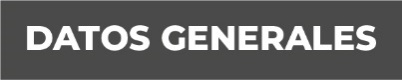 Nombre Héctor Fernando Contreras CastroGrado de Escolaridad Licenciatura en DerechoCédula Profesional (Licenciatura) 5004619Teléfono de Oficina 2949420403Correo Electrónico 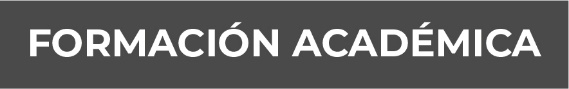 1999-2004Universidad Paccioli de Cordoba.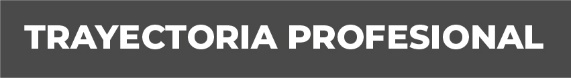 Oct-09/jul-20 ActualFiscalia General del Estado de VeracruzFiscal Especializado en Justicia Penal para Adolescentes en la Unidad Integral de Procuración de Justicia XIX distrito Judicial de San Andrés Tuxtla, Veracruz.				feb-09/ago-09Instituto Federal Electoral	capacitador-asistente	ene-08/sep-09	Ayuntamiento  Paso del Macho, Veracruz auxiliar meritorio en Agencia del Ministerio Publico 	feb-07/nov-07Instituto Electoral Veracruzano	Vocal de capacitación electoral	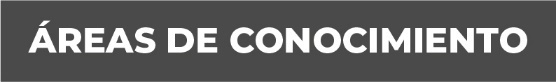 Materia Penal sistema inquisitivo y sistema adversarial, Investigación de delitos, tramite de procesos penales, audiencias penales, delitos diversos y especialización en justicia para adolescentes.